ΕΛΛΗΝΙΚΗ ΔΗΜΟΚΡΑΤΙΑ                                                                         Καλλιθέα           20 / 04 / 2023ΝΟΜΟΣ ΑΤΤΙΚΗΣΔΗΜΟΣ ΚΑΛΛΙΘΕΑΣ                                                                                 Αριθ. Πρωτ:        19125    ΔΙΕΥΘΥΝΣΗ	:  ΔΗΜΟΤΙΚΗΣ  ΑΣΤΥΝΟΜΙΑΣΤΜΗΜΑ	:  ΔΗΜΟΤΙΚΗΣ  ΑΣΤΥΝΟΜΙΑΣ                                              	           Π Ρ Ο ΣΤΑΧ. Δ/ΝΣΗ	:  ΓΡΥΠΑΡΗ 149                                                       Τον κ. Πρόεδρο του Δημοτικού Συμβουλίου                                                        ΑΡΜΟΔΙΟΣ	:  ΚΑΣΤΑΝΑΡΑΣ  ΔΗΜΗΤΡΗΣ 		                    ΤΗΛΕΦΩΝΟ	:  2109530760 - 2109530761                                                                                FAX                      :                                                EMAIL                 : dimast@kallithea.gr                 Σας παρακαλούμε, κατά την προσεχή συνεδρίαση του Δημοτικού Συμβουλίου και σύμφωνα με τις διατάξεις του άρθρου 65 παρ.1 του Ν. 3852/2010, σύμφωνα με τις οποίες «το δημοτικό συμβούλιο αποφασίζει για όλα τα θέματα που αφορούν το Δήμο, εκτός από εκείνα που ανήκουν εκ του νόμου στην αρμοδιότητα του δημάρχου ή άλλου οργάνου του δήμου ή το ίδιο το δημοτικό συμβούλιο μεταβίβασε σε επιτροπή του»,             όπως συμπεριλάβετε και το θέμα που αφορά στην έγκριση  2ης τροποποίησης  της από 30/11/2021 (ΑΔΑΜ: 21SYMV009635000, 22SYMV011614164 ) σύμβασης με τον οικονομικό φορέα «ΑΝΩΝΥΜΗ ΕΤΑΙΡΕΙΑ - ΙΔΙΩΤΙΚΗ ΕΠΙΧΕΙΡΗΣΗ ΠΑΡΟΧΗΣ ΥΠΗΡΕΣΙΩΝ ΑΣΦΑΛΕΙΑΣ, ΣΥΣΤΗΜΑΤΩΝ ΑΣΦΑΛΕΙΑΣ, ΚΑΘΑΡΙΟΤΗΤΑΣ KAI  ΑΝΘΡΩΠΙΝΟΥ ΔΥΝΑΜΙΚΟΥ MYSECURITY AND FACILITY SYSTEMS» με ΑΦΜ: 800872049 για την δαπάνη με τίτλο  Παροχή υπηρεσιών φύλαξης χώρων του Δήμου Καλλιθέας,  με επαύξηση του οικονομικού συμβατικού αντικειμένου.              Κατόπιν των παραπάνω, παρακαλούμε όπως αποφασίσετε σχετικά.Συνημμένα:Γνωμοδότηση της Επιτροπής ΠαρακολούθησηςΣΥΜΒΑΣΗ 30-11-2021Απόφαση υπ’ αριθμ. 439/2022 της Ο.Ε. (ΑΔΑ: Ψ494ΩΕΚ-ΣΦΦ)Τροποποιημένη σύμβαση Το από 19/04/2023 νέο αίτημα της αναδόχου εταιρείας    Εσωτερική Διανομή                                                                                      Ο ΑΝΤΙΔΗΜΑΡΧΟΣ-  Γρ. Γεν. Γραμματέα                                                                   -  Τμ. Προμηθειών & Αποθηκών                                                                                                                                                                          Σκανδαλάκης  Νικόλαος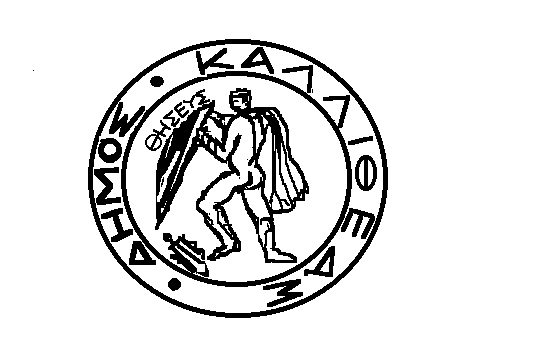 